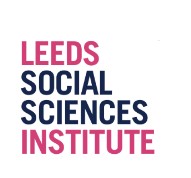 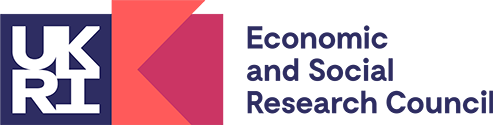 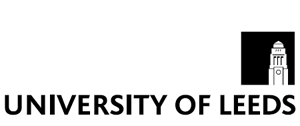 ESRC Impact Acceleration Account Interim Project Report Internal Project team detailsProject progressPlease complete and send to Cheryl Harris: C.A.Harris@leeds.ac.uk Activity StrandResponsiveMode Knowledge ExchangeFellowships Please select one           Inward OutwardProject TitleLead Academic (PI)External Partner Faculty/School Start date Date now Name   RolePlease provide a brief summary of the progress of the project/secondment so far:Are the timelines/milestones still on track as specified in the original application? If no, what have the barriers/challenges been?Has anything changed from your original application?Have any anticipated or unanticipated impacts been achieved so far? Is the project on track to complete by the end date stated in the original application? If no please give details and inform Cheryl Harris: C.A.Harris@leeds.ac.uk to discuss a potential extension. (max 1 page) 